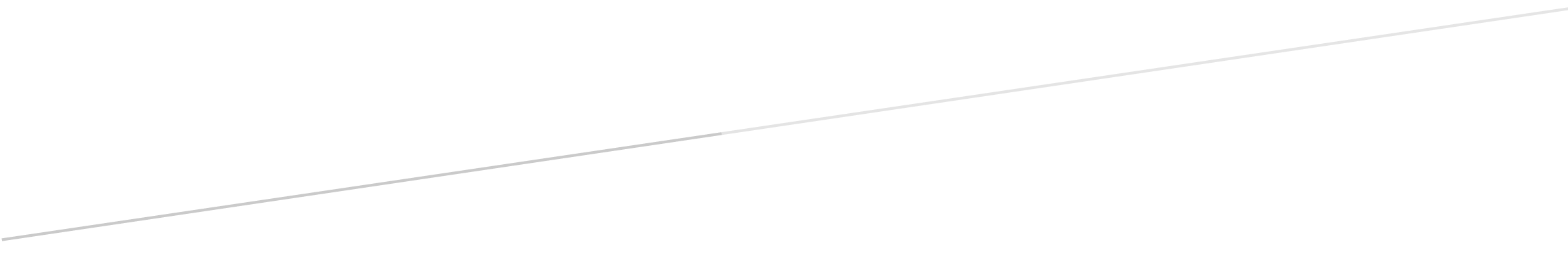 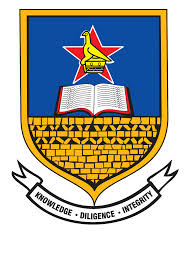 Department of Electrical EngineeringMSc HIGH VOLTAGE ENGINEERING PORTFOLIOMEPE504Contents1.0 HIGH VOLTAGE ENGINEERING	31.1	Advantages of HV transmission	31.1.1 Reduction in the volume of conductor material	31.1.2 Transmission Efficiency increases	41.1.3 Reduction in percentage line drop	41.2	Why we need to generate high voltages in the laboratory	52.0 MECHANISM OF BREAKDOWN OF GASES, LIQUIDS AND SOLIDS 2.1 HV Insulation	52.2 Ionization	52.2.1 Ionization by electron impact	52.2.2 Photo-ionization	62.2.3 Secondary ionization	62.3 Townsend’s First ionization Coefficient	6Example Townsend’s ionization	8Solution Townsend’s ionization	82.3 Townsend breakdown Criteria	82.4 Paschen’s law	8Example Paschen’s law	9Solution Paschen’s law	93.0 CIRCUIT BREAKERS	103.1 CIRCUIT BREAKER INTRODUCTION	103.2 TYPES OF CIRCUIT BREAKERS	103.2.1 Air circuit breakers	103.2.2 Oil Circuit Breakers	103.2.3 SF6 Circuit Breakers	103.2.4 Vacuum Circuit Breakers	103.3 Circuit breaker requirements	10CABLE SIZING	11Example	11Solution	11CAPACITANCE OF A CABLE	11Example	11Solution	11GENERATION OF HIGH VOLTAGES	12IMPULSE GENERATOR CIRCUIT ANALYSIS	12Method 1: Voltage Divider Principle	13Method 2: Kirchhoff’s Current and Voltage Law	13Example impulse generator calculations	18Solution impulse generator calculations	18Example impulse generator calculations (approximate method)	20Solution impulse generator calculations (approximate method)	20Cascaded Transformers	20Transformer 1	21Transformer 2	21Transformer 3	21High voltage measurements	23Schering bridge	23Example Schering bridge	25Solution Schering bridge	25The Electrostatic voltmeter	26Example Electrostatic voltmeter	27Solution Electrostatic voltmeter	27Potential Dividers	27Resistance Division	27Resistance Divider Calculations	28Capacitance Potential Dividers	30Capacitance Divider Calculations	30Simple matching	30Compensated matching / Split capacitor connection	31Sphere gaps	32Importance of sphere gap measurement	32Construction	33Rod gaps	33Examples Rod Gap	34Solution 1 Rod Gap	34Solution 2 Rod Gap	34Solution 3 Rod Gap	34Earthing	34Example: Earth rod calculations	35Solution1	35Solution 2	35REFERENCES	351.0 HIGH VOLTAGE ENGINEERINGThe need for bulk power transfer led to the development of high voltage transmission. It can be proven that the power transmitted over transmission lines increases with the surge impedance loading or the square of the system’s operating voltage.Advantages of HV transmission1.1.1 Reduction in the volume of conductor materialFrom the equationAndWe know that the total power loss is given bySubstituting the above we getRearranging we getThe above equation shows that the conductor size is inversely proportional to the square of the transmission voltage. The greater the transmission voltage, the greater lesser the conductor size.1.1.2 Transmission Efficiency increasesBut the current density is given bySubstituting into input power we getThe equation shows that if transmission voltage increases, efficiency also increases.1.1.3 Reduction in percentage line dropThe equation shows that line drop decreases with increase in transmission voltage.Why we need to generate high voltages in the laboratoryFor testing apparatus rated to transmission voltages.For generating impulse voltages for simulating over voltages that can occur in a power system due to lightning or switching surges.For testing insulating capabilities of various components used in a high voltage power system. Examples of these voltages are power frequency withstand voltage, switching impulse voltage, lightning impulse voltage etc.2.0 MECHANISM OF BREAKDOWN OF GASES, LIQUIDS AND SOLIDS
2.1 HV InsulationThere are different types of insulation in high voltage applications. These are the main building blocks of all matter, gases/vacuum, liquids and solids. A combination of these materials is called composites. A property of the insulating material that is chosen in selecting a suitable material for HV applications is called the dielectric strength, which is defined as the maximum dielectric stress that the material can withstand. It is also defined as the voltage at which current starts increasing to very high values. This dielectric strength of material is depended on a variety of parameters including but not limited to:Pressure TemperatureHumidityElectric Field configuration and strength Nature of applied voltageFlaws in the material etcIn choosing a suitable insulating material electrical engineers look for the following properties:The dielectric strength must be high enoughThe material must have excellent thermal and chemical stabilityThe material must be inflammableThe material must have high thermal conductivityExcellent arch extinguishing abilities2.2 IonizationWhen a potential difference is applied across two electrodes immersed in a gaseous media, the potential at which the gas begins to conduct is called the breakdown voltage. This process by which a gas begins to conduct due to a potential difference applied to it is called ionization. Ionization in gases occur by three processes:2.2.1 Ionization by electron impactIf electrons are introduced into the between an anode and cathode, the electric field between them cause the electrons to be accelerated towards the anode. As the electrons drift, they make elastic collisions with molecules or atoms of the gas. If the applied field is increased to a value such that the energy reaches the ionization energy, the electron-molecule collision results in ionization causing the gas to conduct.Where  is the positive ion is the electron is the atom2.2.2 Photo-ionizationElectrons of lower energy than the ionization energy may, on collision, excite the gas atoms to higher states. The reaction can be represented asWhere  is an atom in excited state.On returning from the excited state, the atom may emit radiation which may ionize another atom whose ionization potential is equal or less than the incident photon energy.Photo excitation can occur whereby on returning from the excited state, radiation emitted by an atom in this manner, if it is it less than the ionization potential of another atom, but may cause it to raise its energy to a higher level is called photo excitation.2.2.3 Secondary ionizationPreceding the above mentioned processes, secondary electrons may be produced which may be able to sustain a discharge. These secondary electrons may be emitted due to:Positive ion impactPhotonsMetastables and neutral atoms2.3 Townsend’s First ionization CoefficientTownsend’s first ionization coefficient is defined as the number of electrons produced by an electron per unit length of path in the direction of the field.In the absence of an electric field a state of equilibrium can exist by which the rate of electron and positive ion generation in arbitrary gas is counterbalanced by the decay processes. Application of a sufficiently high field will disturb this state of equilibrium. Townsend studied the variation of gas current measured between the two electrodes and made the following observations:The current at first increased with the applied voltageIt then remained nearly constant at a value  which corresponds to the saturation current, or if the cathode was irradiated with u.v. light,  gave the emitted photocurrent.As the voltage increased further, the current increased above   at an exponential rate as shown in the figure below.The increase in current beyond  was described by Townsend as ionization of the gas by electron collision.As the field increases, electrons leaving the cathode are accelerated more and more between collisions until they gain enough energy to cause ionization on collision with the gas molecules or atoms.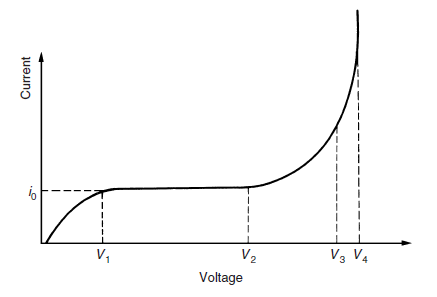 Figure 2.0 Current-voltage relationship in prespark regionTownsend introduced a quantity called  seeking to explain this current increase and termed it the Townsend’s first ionization coefficient.Consider two parallel plates, cathode and anode, separated by a distance d. A field is applied between the plates such that the direction of the field is from anode to cathode. The field causes n electrons to travel a distance x from the cathode. The field is increased such that an additional electrons dn travel a further distance dx such that the increase in electrons is given byIntegral over the separation of the plates, d givesAnd Where  is the number of electrons generated by the cathode and  is the current leaving the cathode.The term  is the electron avalanche and it represents the number of electrons produced by one electron in travelling form the cathode to the anode.Example Townsend’s ionizationA steady current of 600µA flows through the plane electrodes separated by a distance of 0.5cm when a voltage of 10kV is applied. Determine the Townsend’s first ionization coefficient if a current of 60µA flows when the distance of separation is reduced to 0.1cm and the field is kept constant at the previous value.Solution Townsend’s ionizationUsing …………. (1)…………… (2)Solving equations 1 and 2 and eliminating  gives,2.3 Townsend breakdown Criteria , breakdown gapWhere  is Townsend’s second ionization coefficient.2.4 Paschen’s lawPaschen’s law states that the breakdown strength depends on pressure and distance between the electrodes.A special formula of this is when we are dealing with certain pressure which gives us certain empirical law.Where B=6.29kV/cm and A=24.4kV/cmExample Paschen’s lawConsider a transformer rated 132kV and a protective margin of 1.5. Calculate d.Solution Paschen’s lawLetUsing Newton Raphson methodLet the initial guess The iterations are performed using Microsoft excel as below:It can be seen that the required value converges to3.0 CIRCUIT BREAKERS3.1 CIRCUIT BREAKER INTRODUCTIONCircuit breakers are an essential part of any protection scheme. Circuit breakers in conjunction with relaying equipment are required to isolate a faulted power system component. A circuit breaker is a mechanical switching device capable of making, carrying and breaking currents under normal and abnormal circuit conditions like short circuits. 3.2 TYPES OF CIRCUIT BREAKERS3.2.1 Air circuit breakersThey operate but stretching the arch until the dielectric strength of the gap is larger than the voltage across the gap. There are magnetic circuit breakers as well as compressed air circuit breakers.3.2.2 Oil Circuit BreakersThey operate by surrounding the arch with oil. Arching due to separation of contacts causes oil to be vaporized and producing a bubble filled with hydrogen gas which impairs ionization. The breakdown of oil by the arch helps in conducting heat away from the arch and thus contributing to deionization of the arch.3.2.3 SF6 Circuit BreakersUses SF6 gas to quench the arch due to its good thermal conductivity and stability up to 150⁰C. The gas is nontoxic and is 5 times more dense than air.3.2.4 Vacuum Circuit BreakersMainly used for low to medium voltage applications. It utilizes a vacuum to extinguish the arch during CB opening and as a dielectric to insulate the contacts after arch interruption.3.3 Circuit breaker requirementsShould be a perfect conductor in the closed position.Should be a perfect insulator in the open position.Should be fast when closingShould be fast when openingMust not extinguish the current before its zero crossing and must not produce over voltagesCABLE SIZINGExampleConductor single core cable is 5km long, insulation resistance = 0.4MΩ. Core diameter=20mm, cable diameter over the insulation=50mm. Calculate resistivity of the material.SolutionCAPACITANCE OF A CABLEExampleGiven that r1=30mm, r2=62mm, r=10mm, E1=3, E2=5, V=250kV, calculate V1 and V2.Solution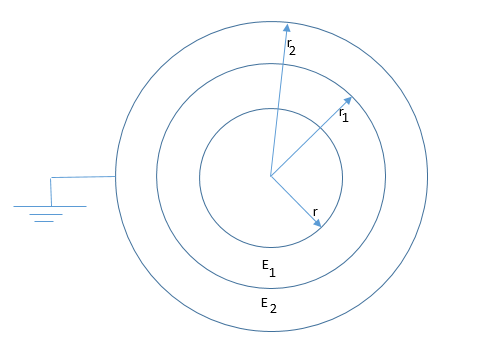 GENERATION OF HIGH VOLTAGESIMPULSE GENERATOR CIRCUIT ANALYSIS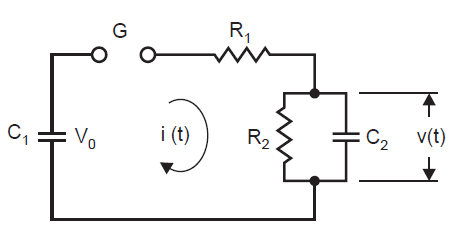 Figure 1.0 Single stage generator circuit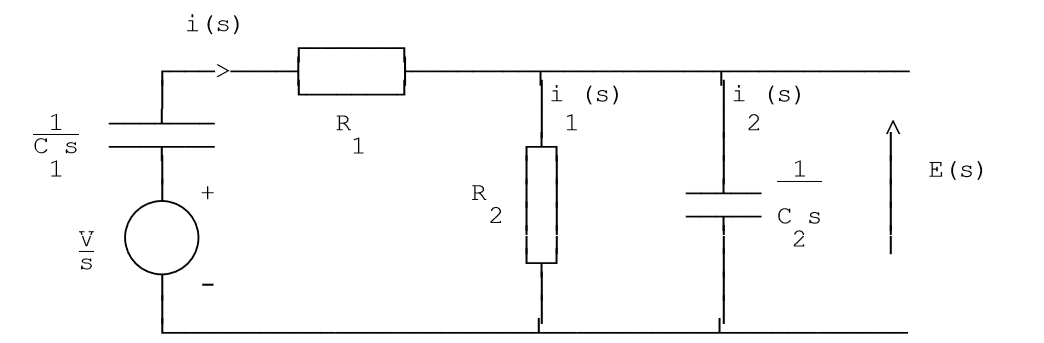 Figure 2.0 Laplace equivalent of figure 1.0 aboveI am going to discuss two methods of solving these circuits.Method 1: Voltage Divider PrincipleFrom figure 2.0, the output voltage is given by ………………………………………………………………………………. (1)Where   ………………………………………………………………………………….(2) …………………………………………………………………………………(3)Substituting equation (2) and (3) into (1) we get ………………………………………………………………..(4)Which simplifies to ………………………………………………………………(5)Method 2: Kirchhoff’s Current and Voltage LawFrom figure 2.0  …………………………………………………………………(6) ……………………………………………………………………..(7)Given that  and substituting into (6) above we get, Where  and substituting into the above expression and rearranging gives ……………………………………………(8)Substituting (8) into (7) gives  ………………………………………… (9)Which can be simplified to  ………………………………. (10) where   ,   and   or  = 0 …………………………………………… (11) The solution to equation (11) can be found as below,If we let  and With (as the roots.We use partial fractions to solve  as shown belowAfter comparing coefficients we have A+B=0, A=-B, 2Aβ=1, Aα+Bα-Bβ+Aβ=1, Aα+Aβ-Aα+Aβ=1, and finally we get  and Substituting values for A and B we getTaking the inverse Laplace transform gives,  ………………………………………………. (12)The maximum voltage occurs when its rate of change becomes zero, i.e when , which gives But since   ,  ………………………………………………………………………………… (13)The Peak voltage is given by, …………………………………………………. (14)In time, t2, after it reaches the peak, the voltage falls to half maximum given by,If we let  where K is a constant, then the above equation becomes, ………………………… (15)This becomes But since, , the above equation becomes …………………………………………………………………… (16)Taking, , then  and the above equation becomes, (±2%Error) ………………………………………………………………………… (17)From the expressions of α and β above we get,Rearranging gives  …………………………………………. (18)Substituting this equation into equation (12) gives ………………………………. (19)Since  , if we make  and substitute it into α together with (18)And substitute The roots of the quadratic equation …………………………………………………….. (20)By using the same method, the value of R1 becomes are only true if , that is And  ………………………………………………………………… (21)In time, t2, after it reaches the peak, the voltage falls to half maximum given byHence  ………………………………………………………………………………… (12) ……………………………………………………………….(13)Comparing (12) and (11) we see thatHence Substituting for β, But given that , then expressions for β and α finally reduces to: …………………………………………………………………………………… (14)And, …………………………………………………………………………. (15)β is a function of  which determines the rate of rise of voltage across the load and ultimately the wave front time (t1). On the other hand,  is a function of  which determines the wave tail time (t2).The maximum output voltage is then given by,Where efficiency,We can also see that,  And that  Thus the maximum (peak) voltage available at the output will depend on the ratio of C2 to C1, and on the charging voltage.  If C2 is low compared to C1, then we can have a higher voltage peak. The wavefront control resistance,  can be connected either outside or within the impulse generator, or partly within and partly outside.Example impulse generator calculationsA ten-stage impulse generator has 0.250μF condensers. The wave front and wave tail resistances are 75Ω and 2600Ω respectively. If the load capacitance is 2.5nF, determine the wave front and wave tail times of the impulse wave.Solution impulse generator calculationsFrom the simplified equivalent circuit of an impulse generator,And From the question we are givenSubstitutingExample impulse generator calculations (approximate method)Consider an impulse generator with 12 stages. The generator has a 0.12µF capacitor, a wave front and wave tail resistances of 800Ω and 500Ω respectively. If the load capacitor is 1000pF, find the front and tail ties of the impulse wave produced.Solution impulse generator calculations (approximate method)Cascaded TransformersTwo or more transformers can be cascaded if high voltages above 300kV are required. 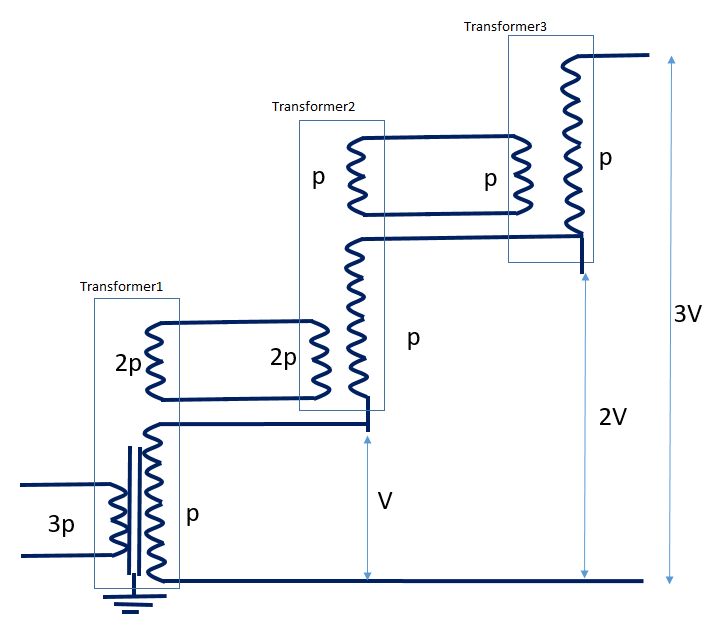 Referring to the figure of cascaded transformers above; Transformer 1Must be a three winding transformerPrimary winding carries 3 times the power of the systemA low voltage is applied across the primary of transformer 1This induces a voltage V across the secondary winding The tertiary winding of transformer 1 has the same number of turns as the primary of the same transformer and it is used to feed the primary of the second transformerTransformer 2Must be a three winding transformerSecondary winding of transformer 2 is connected in series with the secondary of transformer 1 such that the potential between its terminal and ground is 2V.Transformer 3If it the last stage, does not necessarily have to be three windingSecondary winding of transformer 3 is connected in series with the secondary of transformer 2 such that the potential between its terminal and ground is 3V.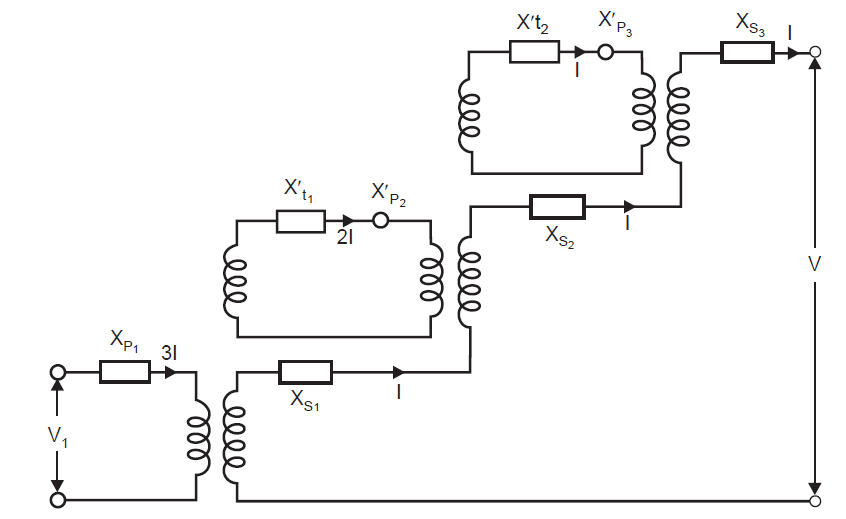 The figure above shows a lossless equivalent circuit of a three stage cascaded transformer system.If the impedance are referred to the primary side,Where, = leakage impedance measured on primary side with secondary short circuited and tertiary open. = leakage impedance measured on primary side with tertiary short circuited and secondary open. = leakage impedance on secondary side with tertiary short circuited and primary open.Solving the two equations above, we get,Neglecting the magnetizing current, the sum of the ampere turns is given bySince we had assumed lossless transformers,From the 3 stage equivalent circuit, a simplified equivalent circuit can be obtained as below: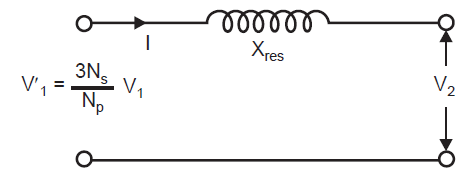 In order to calculate the short circuit reactance   the power rating of the simplified equivalwnt circuit must equal the power rating of the 3 stage equivalent circuit.The generalized equation then becomesWhere ,and  are short-circuit reactance of primary, secondary and tertiary windings of the ith transformer.High voltage measurementsSchering bridgeIt is used to measure capacitance and , or loss factor or loss angle of  high voltage insulators so as to give an indication of the quality of that insulating material. The bridge has two high voltage arms made up of the standard, high quality capacitor with no significant losses and the sample under test and two low voltage arms with an adjustable precision capacitor and resistors. 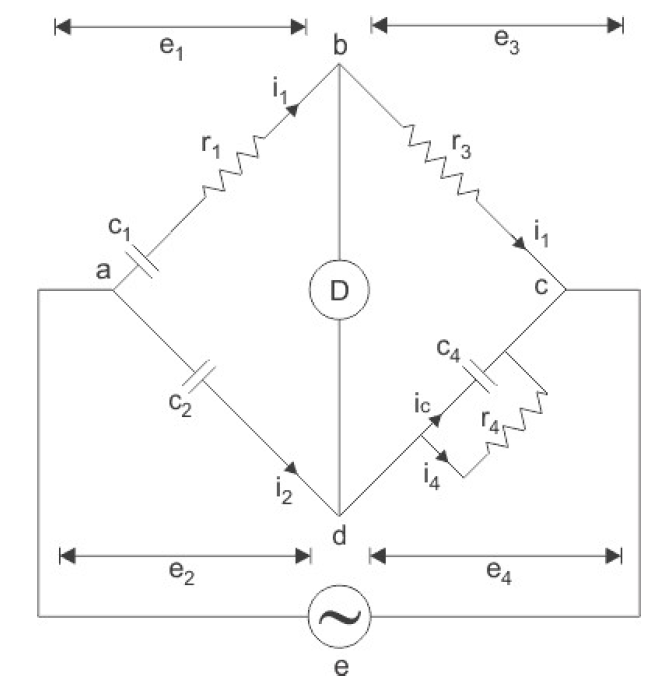 LetWhen the bridge is balanced,Finally, Equating the real and imaginary parts we get,  …………………………………… ………………………………….For parallel equivalent circuitExample Schering bridgeDescribe the concept of  and how it is measured using a Schering bridge. During measurements on an oil sample, the following resistor and capacitor values were found when the bridge was balanced: R3=200Ω, R4=258.27Ω and C4=0.12325µF. The standard capacitor value C2=92.926pF. Compute the capacitance and the tan δ for the sample.Solution Schering bridgeThe Electrostatic voltmeterIs used to measure voltages above 10kV. Two plates/electrodes placed parallel to each other develop a force of attraction if a high voltage is impressed on one of the plates. The force (Coulomb force of attraction) is created by the process in which a change in stored electrostatic energy between the plates is converted into mechanical work which cause one of the plates to move towards the fixed plate. The input impedance of the meter is capacitive and hence in the case of DC measurement, it does not load the measured circuit.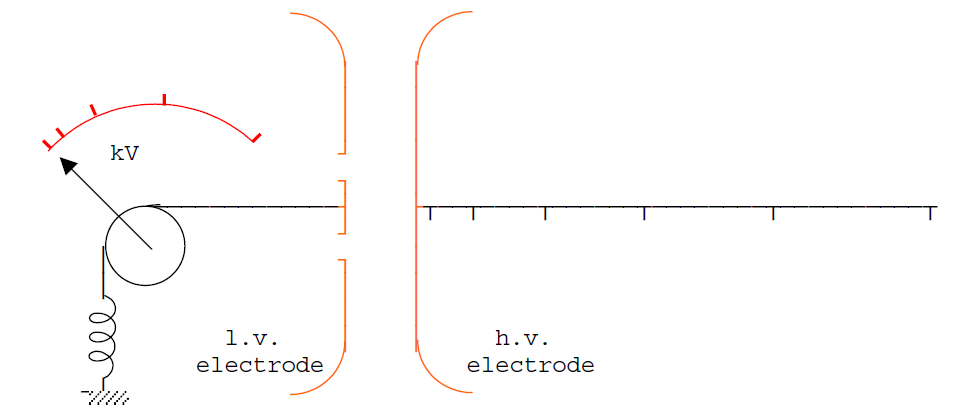 In the above figure, suppose that the two plates are separated by a distance x when a voltage in applied on the HV electrode. A capacitance C is developed between the plates such that the electrostatic energy stored between them isA change in the electrostatic energy d will be converted into mechanical work which causes the plates to separate by a distance dx such thatThe mean force becomesBut , where  is permittivity of free space and A is area of the plate. Substituting into the above  givesExample Electrostatic voltmeterAn absolute electrostatic voltmeter has a movable circular plate 8 cm in diameter. If the distance between the plates during a measurement is 4 mm, determine the potential difference when the force of attraction is 0.2 gm wt.Solution Electrostatic voltmeterPotential DividersResistance DivisionResistance division is mainly used for measuring DC voltages. A delay cable is used when observation of waveforms is to be done using an oscilloscope, through a potential divider. This cable also causes a small delay between the arrival of the trigger pulse and the waveform.Resistance division: Matching at the divider end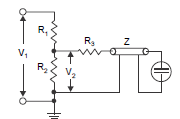 Resistance division: Matching at the oscilloscope end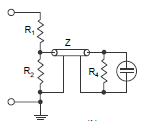 Resistance division: Matching at both ends of the delay cable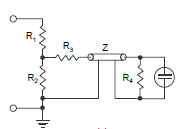 Resistance Divider CalculationsResistance at the divider end  is chosen such that Which puts and upper limit on  such that .Sometimes the condition for matching is given asBut since usually  the above relation reduces to The voltage appearing across  isWhere  is the equivalent impedance of  in parallel with ,   the surge impedance of the cable being represented by an impedance Z to ground.Therefore,However, the voltage entering the delay cable isAs this voltage reaches the CRO end of the delay cable, it suffers reflections as the impedance offered by the CRO is infinite and as a result the voltage wave transmitted into the CRO is doubled. The CRO, therefore, records a voltageThe reflected wave, however, as it reaches the low voltage arm of the potential divider does not suffer and reflection as  and is totally absorbed by ().Since  is smaller than Z and  is parallel combination of  and (Z + ),   is going to be smaller that   and since ,  will be much greater than  and therefore to a first approximationThereforeMatching at the oscillography end and matching at both ends of the delay cable id done by the a pure ohmic resistance  at the end of the delay cable and the voltage reflection coefficient is zero i.e the voltage at the end of the cable is transmitted completely into  and hence appears across the CRO plates without being reflected. Since the resistance of the delay cable  this resistance is parallel to  and forms an integral part of the divider’s low voltage arm. Voltage of such a divider is therefore calculated asAnd current is given by,And voltageBecause of matching at the CRO end of the delay cable, the voltage does not suffer any reflection at that end and the voltage recorded by the CRO is given as For undistorted wave shape through the cableTherefore Matching of both ends of the delay cable, voltage recorded by the CRO will be half that recorded by the CRO when matching at the oscillography end of the delay cable is implemented and the voltage is thus givenCapacitance Potential DividersThey are mainly used for measurement of impulse voltages up to 1MV. Capacitance dividers are usually made of many capacitors mounted one on top of the other and bolted together. 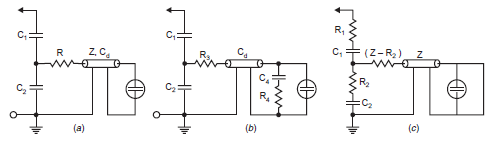 Figure for capacitive dividers (a) Simple matching (b) Compensated matching (c) Damped capacitor divider simple matchingThe low voltage capacitor  must be non-inductive so that the coupling between the high and low voltage arms of the divider be purely capacitive so as to ensure that the current cannot pass from the high voltage circuit to the delay cable without actually going through the capacitor electrodes.Capacitance Divider CalculationsIf  is the voltage across the capacitor  and  is the voltage being measured, Simple matchingThe sending end is terminated with a resistance  in series with the cable.Where  is the potential between matching resistor R and cable impedance Z.Due to perfect reflection at the receiving end,  travelling towards it would be reflected and hence the voltage transmitted to the CRO would be doubled.After some time the cable capacitance charges up and the voltage becomesCompensated matching / Split capacitor connectionIn this case the cable is matched at the sending end (R=Z) as well as the oscilloscope end (. In addition, to ensure that the long term ratio remains the same as the initial ratio, the lower end capacitor is split into  and .Initially the capacitances  and  would not have charged, and only the capacitances  and  would be effective in the voltage ratioInitially,AlsoDue to perfect matching at the receiving end, the voltage wave is transmitted without reflection. Therefore the observed voltage is given byAfter some time the capacitances  would have completely charged up, and the receiving end in effect would be open circuit, since  would no longer be conducting.Since all the capacitors,  and  are in parallel,Sphere gapsThe working principle is based on Paschen’s law ±3%.Importance of sphere gap measurementSince it the peak value of voltage that usually causes dielectric breakdown a sphere gap can be used for measurement of the peak value of the voltage if the gap distance is known.Measurement of peak value of high voltage DC, AC and impulse voltages can be done using sphere gaps.The sphere gap is also used for checking voltmeters and other voltage measuring devices used in HV testing circuits.There are usually two types of sphere gap arrangement:Horizontal Vertical sphere gap arrangement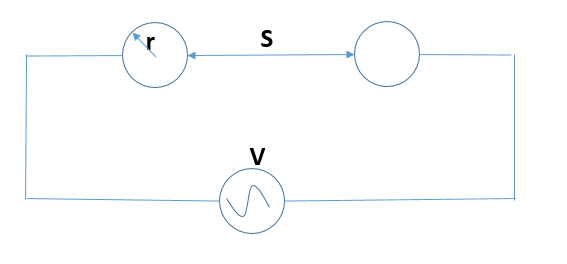 Figure showing a typical sphere gap during measurementWhere; b is the pressure,t is the temperaturethenWhere S is the gap and h is the humidity.A=20kV for positive polarityA=15kV for negative polarityConstructionStandard diameter of the spheres are range from 20, 50, 62.5, 100, 125, 150, 250, 500, 750, 1000, 1500 and 2000mm. The horizontal configuration is mostly found on spheres with diameter d<500mm for low voltage applications. The device is made up of two spheres, one fixed and the other one other one movable (adjustable). Impulse voltages with wave front time approximately 1μs & wave tail time approximately 5μs can be measured using sphere gap measuring devices.The gap, S between the spheres, gives a measure of the spark over voltage and is always less than the sphere radius. Inorder to limit the breakdown current and inorder to suppress unwanted oscillations in the source voltage when breakdown occurs, a series resistance is usually connected between the source and the sphere gap.Rod gapsIs it used to measure peak voltage value of power frequency and impulse voltages. The gap usually consists of two 4.27cm2 rod electrodes square in section at their end and are mounted on insulating stands so that a length of equal to or greater than one half of the gap spacing overhangs the inner edge of the support. 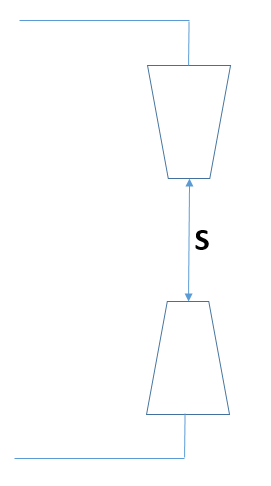 Figure showing a Rod Gap for measurement of peak voltagesAt 20⁰C and 760mmS is in cmExamples Rod GapIf S=2mm, calculate V.If S=20mm, calculate v.Calculate  given that b=700mm, and t=30⁰CSolution 1 Rod GapSolution 2 Rod GapSolution 3 Rod GapEarthingStep potential – Is the difference in voltage between two points which are 1m apart along the earth when the ground fault current is flowing.Touch potential – Is the potential difference between the GPR and the surface potential at the point where a person is standing whilst at the same time having hands in contact with the grounded structure.IEEE calculations of step and touch potential are as below:WhereWhereExample: Earth rod calculationsCalculate the resistance of a given rod driven into the soil with buried length of L=1.8m and diameter d=19mm if the soil resistivity . Suppose the number of electrodes n=10 with factor of parallel , rod spacing, , S=1.2m.Solution1Solution 2REFERENCESJohn Kuffel, E. Kuffel, W. S. Zaengl - High Voltage Engineering Fundamentals, Second Edition (2000, Newnes)High Voltage Engineering. Practice and Theory. Dr JP Holtzhausen Dr WL VoslooC.L. Wadhwa - High voltage engineering (2006, New Age International Pvt Ltd Publishers)dndf(d)f'(d)d1010.00000-16.1092735225.39454d2110.63436-0.00970004325.36442d3210.63474-3.31579E-0925.3644d4310.63474025.3644